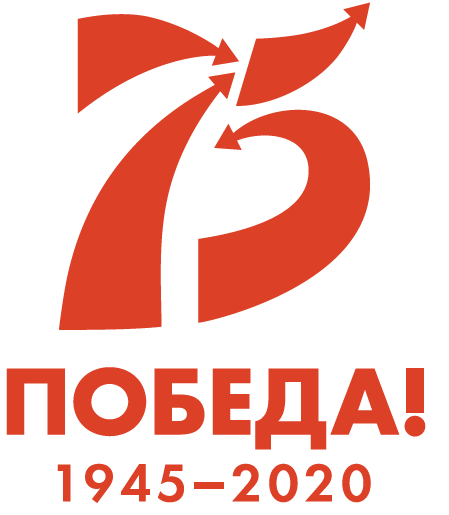 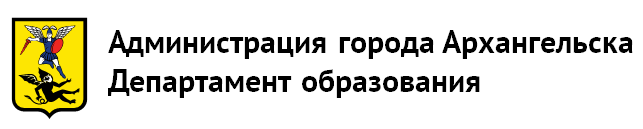 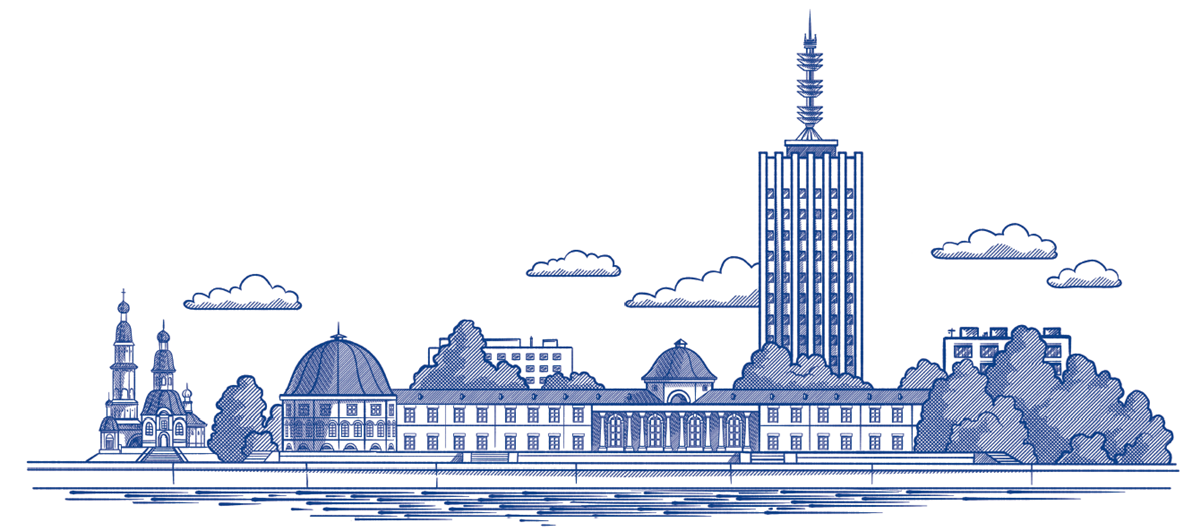 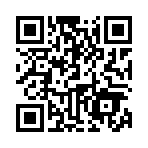 ПРОГРАММА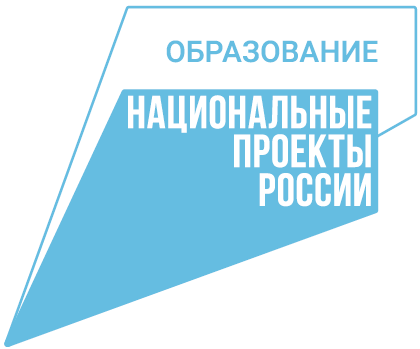 городской конференции руководящих и педагогических работников системы образования муниципального образования "Город Архангельск"ПЛЕНАРНОЕ ЗАСЕДАНИЕ"Достижение стратегических целей национального проекта "Образование": задачи, механизмы и результаты изменений системы образования"Дата проведения: 21 августа 2020 годаМесто проведения: ГАУК АО "Архангельский театр кукол" (пр. Троицкий, 5)Категория участников: руководители муниципальных образовательных организацийON-LINE СЕКЦИОННЫЕ ЗАСЕДАНИЯ(14-25 сентября 2020 года)СрокиМероприятиеОтветственные21.08.2020Пленарное заседание городской конференции руководящих и педагогических работников системы образования муниципального образования "Город Архангельск"департамент образования Администрациимуниципального образования "Город Архангельск"до 31.08.2020Проведение городских педагогических советов 
в образовательных организацияхруководители образовательных организаций14.09.2020- 25.09.2020On-line секционные заседания городской конференции руководящих и педагогических работников образовательных организаций системы образования муниципального образования "Город Архангельск"департамент образования Администрациимуниципального образования "Город Архангельск"02.10.2020Подведение итогов работы городской конференции руководящих и педагогических работников системы образования муниципального образования "Город Архангельск"департамент образования Администрациимуниципального образования "Город Архангельск"ВремяМероприятие10.00 – 10.55     Регистрация участников11.00 – 11.50Пленарное заседание11.50 – 12.05Доклад директора департамента образования Администрации муниципального образования "Город Архангельск"Дата, время проведенияТематика секцииТематические площадкиМесто проведенияКатегория участниковРуководительсекцииОкружные ресурсные центры Октябрьского территориального округа МБДОУ Детский сад № 66, МБДОУ Детский сад № 178, МБОУ СШ № 11Окружные ресурсные центры Октябрьского территориального округа МБДОУ Детский сад № 66, МБДОУ Детский сад № 178, МБОУ СШ № 11Окружные ресурсные центры Октябрьского территориального округа МБДОУ Детский сад № 66, МБДОУ Детский сад № 178, МБОУ СШ № 11Окружные ресурсные центры Октябрьского территориального округа МБДОУ Детский сад № 66, МБДОУ Детский сад № 178, МБОУ СШ № 11Окружные ресурсные центры Октябрьского территориального округа МБДОУ Детский сад № 66, МБДОУ Детский сад № 178, МБОУ СШ № 11Окружные ресурсные центры Октябрьского территориального округа МБДОУ Детский сад № 66, МБДОУ Детский сад № 178, МБОУ СШ № 1115.09.2020Тематические площадки в рамках федерального проекта "Современная школа""Предшкола" нового поколения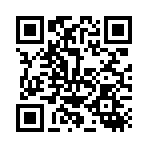 Педагоги дошкольных образовательных организацийФефилова Ю.С.Колыбина Н.В. Вохминова В.А.15.09.2020Тематические площадки в рамках федерального проекта "Современная школа"Наставничество общего образования с применением лучших практик обмена опытом между обучающимися, учреждениями профессионального образования, работодателямиРуководящие и педагогические работники общеобразовательных организацийФефилова Ю.С.Колыбина Н.В. Вохминова В.А.15.09.2020Тематические площадки в рамках федерального проекта "Современная школа"Участие образовательных организаций в грантовых конкурсахРуководящие и педагогические работники общеобразовательных организацийФефилова Ю.С.Колыбина Н.В. Вохминова В.А.Окружные ресурсные центры Ломоносовского и Цигломенского территориальных округовМБДОУ Детский сад № 113, МБДОУ Детский сад № 118, МБОУ Средняя школа № 36Окружные ресурсные центры Ломоносовского и Цигломенского территориальных округовМБДОУ Детский сад № 113, МБДОУ Детский сад № 118, МБОУ Средняя школа № 36Окружные ресурсные центры Ломоносовского и Цигломенского территориальных округовМБДОУ Детский сад № 113, МБДОУ Детский сад № 118, МБОУ Средняя школа № 36Окружные ресурсные центры Ломоносовского и Цигломенского территориальных округовМБДОУ Детский сад № 113, МБДОУ Детский сад № 118, МБОУ Средняя школа № 36Окружные ресурсные центры Ломоносовского и Цигломенского территориальных округовМБДОУ Детский сад № 113, МБДОУ Детский сад № 118, МБОУ Средняя школа № 36Окружные ресурсные центры Ломоносовского и Цигломенского территориальных округовМБДОУ Детский сад № 113, МБДОУ Детский сад № 118, МБОУ Средняя школа № 3616.09.2020Тематические площадки 
в рамках федерального проекта "Успех каждого ребенка"Траектории дополнительного образования для детей дошкольного возраста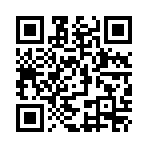 Руководящие и педагогические работники дошкольных образовательных организацийБубнова Ю.Г.Морозова В.В.Свидерская О.Д.16.09.2020Тематические площадки 
в рамках федерального проекта "Успех каждого ребенка"Системный подход в детском саду при применении дистанционных образовательных технологийРуководящие и педагогические работники дошкольных образовательных организацийБубнова Ю.Г.Морозова В.В.Свидерская О.Д.16.09.2020Тематические площадки 
в рамках федерального проекта "Успех каждого ребенка"Сетевое взаимодействие образовательных организаций города Архангельска с Домом научной Коллаборации: от локальных актов до уроков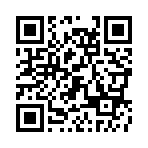 Руководящие и педагогические работники общеобразовательных организацийБубнова Ю.Г.Морозова В.В.Свидерская О.Д.16.09.2020Тематические площадки 
в рамках федерального проекта "Успех каждого ребенка"Формирование личности обучающихся через интерактивные формы взаимодействия участников образовательных отношенийРуководящие и педагогические работники общеобразовательных организацийБубнова Ю.Г.Морозова В.В.Свидерская О.Д.16.09.2020Тематические площадки 
в рамках федерального проекта "Успех каждого ребенка"Системный подход в школе при применении дистанционных образовательных технологий, в том числе при планировании профориентационной работы в школеРуководящие и педагогические работники общеобразовательных организацийБубнова Ю.Г.Морозова В.В.Свидерская О.Д.Окружные ресурсные центры Северного территориального округа МБДОУ Детский сад № 94, МБОУ СШ № 37Окружные ресурсные центры Северного территориального округа МБДОУ Детский сад № 94, МБОУ СШ № 37Окружные ресурсные центры Северного территориального округа МБДОУ Детский сад № 94, МБОУ СШ № 37Окружные ресурсные центры Северного территориального округа МБДОУ Детский сад № 94, МБОУ СШ № 37Окружные ресурсные центры Северного территориального округа МБДОУ Детский сад № 94, МБОУ СШ № 37Окружные ресурсные центры Северного территориального округа МБДОУ Детский сад № 94, МБОУ СШ № 3717.09.2020Тематические площадки в рамках федерального проекта "Современная школа"Профилактика детского неблагополучия: технологии партнерства детского сада и семьи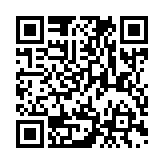 Руководящие и педагогические работники дошкольных образовательных организацийПетрова Ю.А.Козяр С.В.17.09.2020Тематические площадки в рамках федерального проекта "Современная школа"Использование цифровых образовательных ресурсов при обучении детей с ОВЗ, а также детей с РАС в работе учителя и педагога дополнительного образования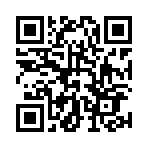 Педагоги общеобразовательных организаций и организаций дополнительного образованияПетрова Ю.А.Козяр С.В.17.09.2020Тематические площадки в рамках федерального проекта "Современная школа"Преподавание предметных областей "Технология", "Искусство", учебных предметов "Обществознание", "Основы безопасной жизнедеятельности", "Физическая культура" в свете обновленных КонцепцийУчителя предметных областей "Технология", "Искусство", учителя обществознания, ОБЖ, физической культуры, заместители руководителейПетрова Ю.А.Козяр С.В.Окружные ресурсные центры Соломбальского территориального округа МБДОУ ЦРР-детский сад № 140, МБОУ СШ № 62Окружные ресурсные центры Соломбальского территориального округа МБДОУ ЦРР-детский сад № 140, МБОУ СШ № 62Окружные ресурсные центры Соломбальского территориального округа МБДОУ ЦРР-детский сад № 140, МБОУ СШ № 62Окружные ресурсные центры Соломбальского территориального округа МБДОУ ЦРР-детский сад № 140, МБОУ СШ № 62Окружные ресурсные центры Соломбальского территориального округа МБДОУ ЦРР-детский сад № 140, МБОУ СШ № 62Окружные ресурсные центры Соломбальского территориального округа МБДОУ ЦРР-детский сад № 140, МБОУ СШ № 6218.09.2020Тематические площадки в рамках федерального проекта "Социальная активность"Активные формы работы с семьей дошкольника, 
в том числе on-line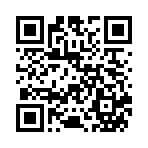 Руководящие и педагогические работники дошкольных образовательных организацийАжгихина С.Ю.Сидорова Л.А.18.09.2020Тематические площадки в рамках федерального проекта "Социальная активность"Практики и результаты деятельности учреждений 
в рамках юбилейного года, посвященного 75-летию Победы в Великой Отечественной войне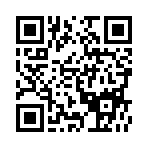 Руководящие и педагогические работники общеобразовательных организацийАжгихина С.Ю.Сидорова Л.А.18.09.2020Тематические площадки в рамках федерального проекта "Социальная активность"Виртуальное волонтерствоРуководящие и педагогические работники общеобразовательных организацийАжгихина С.Ю.Сидорова Л.А.Окружные ресурсные центры территориального округа Варавино-Фактория МБДОУ Детский сад № 172, МБОУ СШ № 28Окружные ресурсные центры территориального округа Варавино-Фактория МБДОУ Детский сад № 172, МБОУ СШ № 28Окружные ресурсные центры территориального округа Варавино-Фактория МБДОУ Детский сад № 172, МБОУ СШ № 28Окружные ресурсные центры территориального округа Варавино-Фактория МБДОУ Детский сад № 172, МБОУ СШ № 28Окружные ресурсные центры территориального округа Варавино-Фактория МБДОУ Детский сад № 172, МБОУ СШ № 28Окружные ресурсные центры территориального округа Варавино-Фактория МБДОУ Детский сад № 172, МБОУ СШ № 2821.09.2020Тематические площадки в рамках федерального проекта "Учитель будущего"Педагог on-line: развивающая деятельность с использованием дистанционных технологий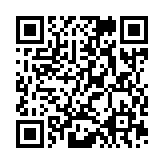 Руководящие и педагогические работники общеобразовательных и дошкольных образовательных организацийКорельская И.В.Базанова С.О.21.09.2020Тематические площадки в рамках федерального проекта "Учитель будущего"Как педагогу общаться в соцсетях: социальные сети как инструмент организации образовательного процессаРуководящие и педагогические работники общеобразовательных и дошкольных образовательных организацийКорельская И.В.Базанова С.О.Окружные ресурсные центры территориального округа Майская горка МБДОУ Детский сад № 10, МБОУ Гимназия № 25Окружные ресурсные центры территориального округа Майская горка МБДОУ Детский сад № 10, МБОУ Гимназия № 25Окружные ресурсные центры территориального округа Майская горка МБДОУ Детский сад № 10, МБОУ Гимназия № 25Окружные ресурсные центры территориального округа Майская горка МБДОУ Детский сад № 10, МБОУ Гимназия № 25Окружные ресурсные центры территориального округа Майская горка МБДОУ Детский сад № 10, МБОУ Гимназия № 25Окружные ресурсные центры территориального округа Майская горка МБДОУ Детский сад № 10, МБОУ Гимназия № 2522.09.2020Тематические площадки в рамках федерального проекта "Цифровая образовательная среда"Реальное "нереальное" дошкольное детство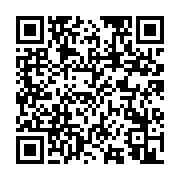 Педагоги дошкольных образовательных организацийЗаковырина Е.С.Меженный В.С.22.09.2020Тематические площадки в рамках федерального проекта "Цифровая образовательная среда"Цифровые платформы в работе учителя-предметника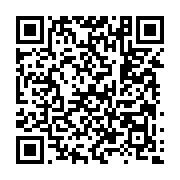 Педагоги общеобразовательных организацийЗаковырина Е.С.Меженный В.С.22.09.2020Тематические площадки в рамках федерального проекта "Цифровая образовательная среда"Цифровые технологии в управлении школойРуководители общеобразовательных организацийЗаковырина Е.С.Меженный В.С. Окружные ресурсные центры Маймаксанского территориального округа МБДОУ Детский сад № 187, МБОУ СШ № 68 Окружные ресурсные центры Маймаксанского территориального округа МБДОУ Детский сад № 187, МБОУ СШ № 68 Окружные ресурсные центры Маймаксанского территориального округа МБДОУ Детский сад № 187, МБОУ СШ № 68 Окружные ресурсные центры Маймаксанского территориального округа МБДОУ Детский сад № 187, МБОУ СШ № 68 Окружные ресурсные центры Маймаксанского территориального округа МБДОУ Детский сад № 187, МБОУ СШ № 68 Окружные ресурсные центры Маймаксанского территориального округа МБДОУ Детский сад № 187, МБОУ СШ № 6823.09.2020Тематические площадки в рамках федерального проекта "Поддержка семей, имеющих детей"Эффективные технологии реализации проекта "Десятилетие детства"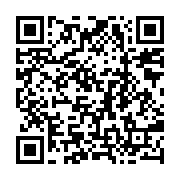 Педагоги дошкольных образовательных организацийХмелева Г.Ю.Журавлева Н.Л.23.09.2020Тематические площадки в рамках федерального проекта "Поддержка семей, имеющих детей"Развитие системы консультативной помощи родителям детей 
до 3-х летПедагоги дошкольных образовательных организаций, общеобразовательных организацийХмелева Г.Ю.Журавлева Н.Л.23.09.2020Тематические площадки в рамках федерального проекта "Поддержка семей, имеющих детей"Эффективные технологии и методики в работе с родителями (законными представителями) в рамках взаимодействия 
с МБУ Центр "Леда"Педагоги дошкольных образовательных организаций, общеобразовательных организацийХмелева Г.Ю.Журавлева Н.Л.Окружные ресурсные центры Исакогорского территориального округа МБДОУ Детский сад № 100, МБОУ СШ № 34Окружные ресурсные центры Исакогорского территориального округа МБДОУ Детский сад № 100, МБОУ СШ № 34Окружные ресурсные центры Исакогорского территориального округа МБДОУ Детский сад № 100, МБОУ СШ № 34Окружные ресурсные центры Исакогорского территориального округа МБДОУ Детский сад № 100, МБОУ СШ № 34Окружные ресурсные центры Исакогорского территориального округа МБДОУ Детский сад № 100, МБОУ СШ № 34Окружные ресурсные центры Исакогорского территориального округа МБДОУ Детский сад № 100, МБОУ СШ № 3424.09.2020Тематические площадки в рамках федерального проекта "Учитель будущего"Национальная система профессионального роста: 
от теории к практике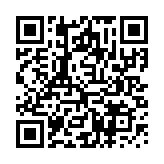 Педагоги дошкольных образовательных организаций, общеобразовательных организацийПавельева Н.С.Полякова Е.В.24.09.2020Тематические площадки в рамках федерального проекта "Учитель будущего"Создание личного сайта педагога: структура и наполнение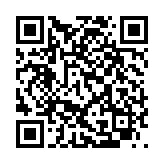 Педагоги общеобразовательных организацийПавельева Н.С.Полякова Е.В.Городской ресурсный центр по воспитанию и дополнительному образованию города Архангельска МБУ ДО "СДДТ"Городской ресурсный центр по воспитанию и дополнительному образованию города Архангельска МБУ ДО "СДДТ"Городской ресурсный центр по воспитанию и дополнительному образованию города Архангельска МБУ ДО "СДДТ"Городской ресурсный центр по воспитанию и дополнительному образованию города Архангельска МБУ ДО "СДДТ"Городской ресурсный центр по воспитанию и дополнительному образованию города Архангельска МБУ ДО "СДДТ"Городской ресурсный центр по воспитанию и дополнительному образованию города Архангельска МБУ ДО "СДДТ"25.09.2020Тематические площадки в рамках федерального проекта "Успех каждого ребенка"Персонифицированное финансирование дополнительного образования - новая тенденция в развитии дополнительного образования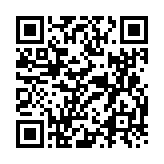 Педагоги организаций дополнительного образования, педагоги общеобразовательных организацийи.о. Мымрина Т.В.25.09.2020Тематические площадки в рамках федерального проекта "Успех каждого ребенка"Организация взаимодействия с родителями и обучающимися в рамках персонифицированного финансирование дополнительного образованияПедагоги организаций дополнительного образования, педагоги общеобразовательных организацийи.о. Мымрина Т.В.25.09.2020Тематические площадки в рамках федерального проекта "Успех каждого ребенка"Дополнительное образование в сетевой формеПедагоги организаций дополнительного образования, педагоги общеобразовательных организацийи.о. Мымрина Т.В.